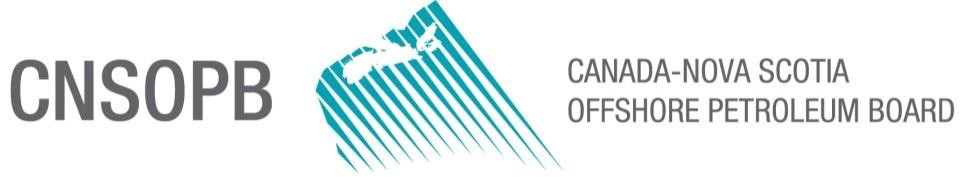 LAND NOMINATION FORMName of Individual of Company:Phone Number:  	Email Address:  	Nominates the following lands for consideration for the next Call for Bids.Signature:  	Date:  	Print Name and Title:  	Preferred type of Terms and Conditions:	Standard:  	Alternative:  	Nominations must follow the  Land Division GuidelineLatitudeLongitudeSections# of Sections